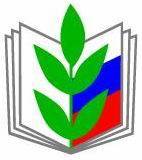 ПРОФСОЮЗ РАБОТНИКОВ НАРОДНОГО ОБРАЗОВАНИЯ И НАУКИ РОССИЙСКОЙ ФЕДЕРАЦИИ(ОБЩЕРОССИЙСКИЙ ПРОФСОЮЗ ОБРАЗОВАНИЯ)Крымская республиканская организацияПРЕЗИДИУМ ДЖАНКОЙСКОЙ РАЙОННОЙ ОРГАНИЗАЦИИ ПРОФСОЮЗАПОСТАНОВЛЕНИЕ27 октября 2023г.                  г. Джанкой                                          №  27О практике работы по обеспечению общественного контроля за реализицией работодателями учета микроповреждений (микротравм) в учреждениях образования района    Заслушав и обсудив информацию председателя постоянной комиссии по охране труда Головко Р.П., внештатного технического инспектора труда Костыри С.В., специалиста по охране труда МКУ «Центр по обеспечению деятельности образовательных учреждений и учреждений культуры» Бигдана С.Ф., президиум Джанкойской районной организации Профсоюза работников народного образования и науки РФ ПОСТАНОВЛЯЕТ:1.  Информацию о работе по обеспечению общественного контроля за реализацией работодателями учета микроповреждений (микротравм) административной стороны Головко Р.П., профсоюзной стороны Костыри С.В., Бигдан С.Ф.  принять к сведению. 2. Председателям первичных профсоюзных организаций  МОУ района:усилить общественный контроль за выполнением работодателями Приказа Министерства труда России от 15.09.2021 г. № 632н «Об утверждении рекомендаций по учету микроповреждений (микротравм) работников», вступившим в силу с 01.03.2022г. в новой редакции Трудового кодекса РФ ст. 226 «Микроповреждения (микротравмы)» , изменения внесены федеральным законом от 02.07.2021г. № 311-ФЗ;учитывать, что ст. 226 ТК РФ предусмотрено, что в целях предупреждения производственного травматизма и профессиональных заболеваний работодатель самостоятельно осуществляет учет и рассмотрение обстоятельств и причин, приведших к возникновению микроповреждений (микротравм) работников;рекомендовать повысить эффективность проведения работодателем системных мероприятий по управлению профессиональными рисками, обеспечению улучшения условий и охраны труда, принимать меры по предупреждению производственного травматизма.3. Комиссии по охране труда Комитета Джанкойской РОП осуществить комплексную проверку по оценке деятельности учреждений по выполнению Приказа Минтруда России от 15.09.2021г. № 632н  (ноябрь 2023г.)6. Контроль за выполнением постановления возложить на комиссию по охране труда Комитета ДРОП (Костыря С.В., Головко Р.П.)Председатель Джанкойской районной организации профсоюзаработников народного образования и наукиРоссийской Федерации                                                       Т.Г.Каминская 